Покривеност сигналом мобилне телефонијеСтање на дан 31.12.2022. годинeУслуге мобилне телефоније у Републици Србији пружају три оператора:Preduzeće za telekomunikacije Telekom Srbija akcionarsko društvo, Beograd;Yettel d.o.o. Beograd;A1 Srbija d.o.o. Beograd.Сва три оператора поседују појединачне дозволе за коришћење радио-фреквенција на основу јавног надметања (лиценце) за јавну мобилну телекомуникациону мрежу и услуге јавне мобилне телекомуникационе мреже на технолошки неутралној основи у следећим радио-фреквенцијским опсезима:791-821/832-862 MHz;890-915/935-960 MHz;1710-1780/1805-1875 MHz;1900-1915 MHz (овај опсег оператори још увек не користе);1920-1965/2110-2165 MHz.Оператори користе GSM (2G), UMTS (3G) и LTE (4G) технологију.На основу сета улазних података добијених од стране оператора о активним базним станицама у мрежи, коришћењем предикционог модела Рател-а, у наставку је за сваког од оператора приказано:Информације о активним базним радио-станицама/рипитерима/Wi-Fi са стањем на дан 31.12.2022. године (Табела 1);Упоредни приказ покривености територије и становништва по технологијама изражен у процентима (Табела 2).Табела 1 -  Информације о активним базним радио-станицама/рипитерима/Wi-Fi са стањем на дан 31.12.2022. годинеТабела 2 - Упоредни приказ покривености територије и становништва по технологијама 2G/3G/4G изражен у процентима (%).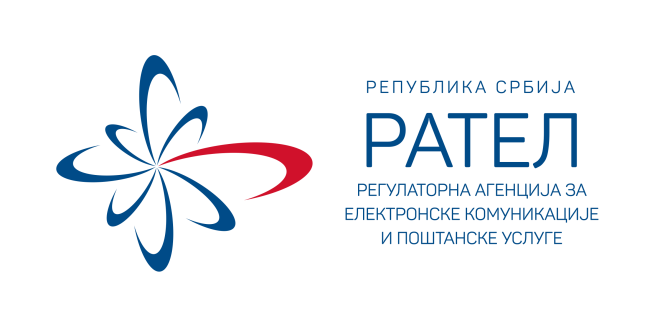 Telekom
 SrbijaYETTELA1 SRBIJAI1.Укупан број локација са активним базним радио-станицама мобилне телефоније3051237424442.Број „RL-raw land“ (самостојећи стубови на земљи) локација са базним радио-станицама1804134813943.Број „RT-rooftop“ (антенски системи на објектима и стубови на објектима) локација са базним радио-станицама11809629884.Број „indoor” локација са базним радио-станицама5740445.Број локација које су комбинација „ RT-rooftop “ и „indoor“ базних радио-станица 102418II6.Број „indoor” система ADAS6587.Број „indoor” система DAS5658538.Број „indoor” система комбинација ADAS и DAS511III9.Број локација са 2G технологијом (сви радио-фреквенцијски опсези и њихове комбинације)24572309237210.Број локација  само са 2G1800 (на локацији не постоји 2G900 али могу постојати друге технологије и радио-фреквенцијски опсези)064111. Број локација само са 2G900 (на локацији не постоји 2G1800 али могу постојати друге технологије и радио-фреквенцијски опсези)22982267229612.Број локација где се налази комбинација 2G900+2G1800 (могу постојати и друге технологије и радио-фреквенцијски опсези)1593635IV13.Број локација са 3G технологијом (сви радио-фреквенцијски опсези и њихове комбинације)29772367242814.Број локација само са 3G2100 (на локацији не постоји 3G900 али могу постојати друге технологије и радио-фреквенцијски опсези)293960241715.Број локација само са 3G900 (на локацији не постоји 3G2100 али могу постојати друге технологије и радио-фреквенцијски опсези)1311621116.Број локација где се налази комбинација 3G900 + 3G2100 (могу постојати и друге технологије и радио-фреквенцијски опсези)2511450V17.Број локација са 4G технологијом (сви радио-фреквенцијски опсези и њихове комбинације)29792345243918.Број локација само са 4G800 (на локацији не постоји 4G1800 и 4G2100 али могу постојати друге технологије и радио-фреквенцијски опсези)69067519519.Број локација само са 4G1800 (на локацији не постоји 4G800 и 4G2100 али могу постојати друге технологије и радио-фреквенцијски опсези)60493920.Број локација само са 4G2100 (на локацији не постоји 4G800 и 4G1800 али могу постојати друге технологије и радио-фреквенцијски опсези)03021.Број локација где се налази комбинација 4G800 + 4G1800 (на локацији не постоји 4G2100 али могу постојати и друге технологије и радио-фреквенцијски опсези)62661363122.Број локација где се налази комбинација 4G800 + 4G2100 (на локацији не постоји 4G1800 али могу постојати и друге технологије и радио-фреквенцијски опсези)33823.Број локација где се налази комбинација 4G1800 + 4G2100 (на локацији не постоји 4G800 али могу постојати и друге технологије и радио-фреквенцијски опсези)25205124.Број локација где се налази комбинација 4G800 + 4G1800 + 4G2100 (могу постојати и друге технологије и радио-фреквенцијски опсези)15759821515VI25.Број локација са „indoor“ рипитерима свих технологија78245057826.Број локација са „indoor“ рипитерима 2G7426827.Број локација са „indoor“ рипитерима 3G2642410628.Број локација са „indoor“ рипитерима dual (2G + 3G)216211829.Број локација са „indoor“ рипитерима 4G73030.Број локација са „indoor“ рипитерима dual/triple (4G+2G/3G)221210396VII31.Број локација са „outdoor“  рипитерима (само „remote“ страна уколико се разликују „donor“ и „remote“ страна)12270VIII32.Број WiFi локација 128014033.Број „indoor“ WiFi локација4710034.Број „outdoor“  WiFi локација55613035.Број WiFi локација  које су комбинација „indoor“ и „outdoor“  25310IX36.Број 2G900 базних радио-станица 24572325233137.Број 2G1800 базних радио-станица159427638.Број 3G900 базних радио-станица3823171139.Број 3G2100 базних радио-станица29641231241740.Број 4G800 базних радио-станица28942278234941.Број 4G1800 базних радио-станица22861687223642.Број 4G2100 базних радио-станица16031016157443.Број WiFi AP299114044.Број „indoor“ WiFi AP19831045.Број „outdoor“  WiFi AP100813046.Број„indoor“ рипитера121162957847.Број „outdoor“ рипитера12420X48.Број активних локација са базним радио-станицама мобилне телефоније које су повезане оптичким системом преноса (Fibre optic to the base-stations)175088495549.Број активних локација са базним радио-станицама мобилне телефоније које су повезане једном радио-релејном везом до тачке са оптичким системом преноса94686368850.Број активних локација са базним радио-станицама мобилне телефоније које су повезане са две и више радио-релејних веза до тачке са оптичким системом преноса355627801Назив Preduzeće za telekomunikacije Telekom Srbija akcionarsko društvo, BeogradYettel d.o.o. BeogradA1 Srbija d.o.o. BeogradПроценат покривености територије сигналом 2G мреже92.51 %87.85 %89.46 %Проценат покривености становништва сигналом 2G мреже99.35 %98.87 %99.11 %Проценат покривености територије сигналом 3G мреже79.30 %89.32 %77.51 %Проценат покривености становништва сигналом 3G мреже97.24 %99.07 %97.01 %Проценат покривености територије сигналом 4G мреже84.74 %76.17 %74.66 %Проценат покривености становништва сигналом 4G мреже98.26 %96.70 %96.17 %